Q1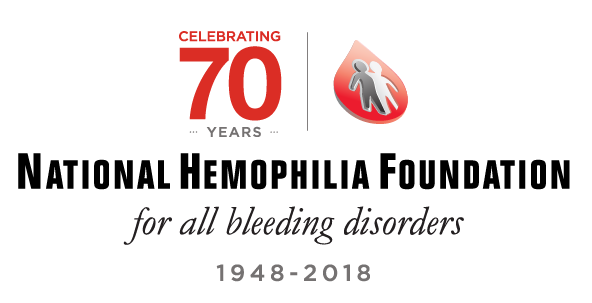 Q2 Career Development Award Initial Application    
For any questions please contact NHF's Research Department at  
research@hemophilia.org Q3 Title of the proposed project________________________________________________________________________________________________________________________________________________________________________________________________________________________________________________________________________________________________________________________________Q4 Applicant's name (Last, First, Middle, Degree)________________________________________________________________Q5 Applicant's title________________________________________________________________Q6 Applicant's work mailing address (include institution's name)________________________________________________________________________________________________________________________________________________________________________________________________________________________________________________________________________________________________________________________________Q7 Applicant's work phone________________________________________________________________Q8 Applicant's work email________________________________________________________________Q9 Applicant's home mailing address________________________________________________________________________________________________________________________________________________________________________________________________________________________________________________________________________________________________________________________________Q10 Applicant's personal mobile phone________________________________________________________________Q11 Applicant's personal email________________________________________________________________Q12 Have you ever received a research grant from NHF?Yes  (1) No  (2) Display This Question:  If Have you ever received a research grant from NHF? = YesQ13 Which one and in what year? select all that applyJudith Graham Pool (JGP)  NHF-Novo Nordisk Career Development Award (CDA)  Innovative Investigator Award (IIR)NHF-Shire Clinical Fellowship  Bridge Award  Q16 Name of U.S. accredited doctoral program applicant graduated from, include date of completion________________________________________________________________________________________________________________________________________________________________________________________________________________________________________________________________________________________________________________________________Q17 Are you a U.S. citizen?Yes  (1) No  (2) Skip To: Q20 If Are you a U.S. citizen? = YesDisplay This Question:  If Are you a U.S. citizen? = NoQ18 Do you have permanent residence status?Yes  (1) No  (2) Pending  (3) Skip To: Q20 If Do you have permanent residence status? = YesQ19 Please explain immigration status below________________________________________________________________________________________________________________________________________________________________________________________________________________________________________________________________________________________________________________________________Q20 If associated with a Hemophilia Treatment Center, please identify centerHTC   ________________________________________________Not applicable  Q21 Sponsor or Mentor's name (Last, First, Middle, Degree)________________________________________________________________Q22 Sponsor or Mentor's work address (include institution's name)________________________________________________________________________________________________________________________________________________________________________________________________________________________________________________________________Q23 Sponsor or Mentor's work phone number________________________________________________________________Q24 Sponsor or Mentor's work email________________________________________________________________Q25 Sponsor or Mentor's assistant's name (if applicable)________________________________________________________________Q26 Sponsor or Mentor's assistant's work phone number________________________________________________________________Q27 Sponsor or Mentor's assistant's  work email________________________________________________________________Q28 HTC's Medical Director or, if not at an HTC, Department's Chair name (Last, First, Middle, Degree)________________________________________________________________Q29 HTC's Medical Director or Department's Chair title________________________________________________________________Q30 HTC's Medical Director or Department's Chair's work address (include institution's name)________________________________________________________________________________________________________________________________________________________________________________________________________________________________________________________________________________________________________________________________Q31 HTC's Medical Director or Department's Chair's work phone number________________________________________________________________Q32 HTC's Medical Director or Department's Chair's work email________________________________________________________________Q33 Financial Officer's name (Last, First, Middle)________________________________________________________________Q34 Financial Officer's work address (include institution's name)________________________________________________________________________________________________________________________________________________________________________________________________________________________________________________________________________________________________________________________________Q35 Financial Officer's work phone________________________________________________________________Q36 Financial Officer's work email________________________________________________________________Q37 Financial Officer's assistant's name (if applicable)________________________________________________________________Q38 Financial Officer's assistant's work phone________________________________________________________________Q39 Financial Officer's assistant's work email________________________________________________________________Q40  Provide a brief paragraph describing applicant's background, and commitment to a career in bleeding disorders -include future plans in the areas of clinical, academic, and/or research. Limited to 2000 characters (about 300 words).  You may copy and paste from another document________________________________________________________________________________________________________________________________________________________________________________________________________________________________________________________________________________________________________________________________Q41 List applicant's currently-funded or pending research projects below (if applicable). You may copy and paste from another document.________________________________________________________________________________________________________________________________________________________________________________________________________________________________________________________________________________________________________________________________Q42 List applicant's previously-funded research projects below (if applicable). You may copy and paste from another document.________________________________________________________________________________________________________________________________________________________________________________________________________________________________________________________________Q43 If applicable, will this funding, in any way, impact your CDA application if awarded?Yes  No   Not applicable Q44 Does the proposed project have secure funding or any other planned/or pending applications for additional research funding?Yes NoSkip To: Q47 If Does the proposed project have secure funding or any other planned/or pending applications for ad... = NoQ45 Will this funding, in any way, impact your CDA application if awarded?YesNo  Q46 Please provide source(s) below________________________________________________________________________________________________________________________________________________________________________________________________________________________________________________________________________________________________________________________________Q47 Will human subjects or tissues, or vertebrate animals be used?Yes  No  Display This Question:   If Will human subjects or tissues, or vertebrate animals be used? = YesQ48 If proposal is accepted, the Assurances and Certification for Research Involving Human Subjects and/or Vertebrate Animals form must be completed and sent to NHF 
accompanied by the IRB approval letter, as applicable.Q49 Abstract The abstract should describe the scope and design of your project, including your hypothesis, aims, and summary of methods. The description is meant to serve as a succinct and accurate description of the proposed work when separated from the document. The abstract is limited to 2000 characters (about 300 words). You may copy and paste from another document.________________________________________________________________________________________________________________________________________________________________________________________________________________________________________________________________________________________________________________________________Q50 Description of Proposed Research Project  Upload or drag a document containing the entire proposal (narrative, pictures, graphs and/or figures).   The document should not be longer than 6 pages written using the basic font Arial of no less than 12 points, single space with 1-inch page margins. This does not include references which will be uploaded in the next section. Documents that do not comply with these requirements will be rejected.Q51 Upload or drag referencesQ52 Upload or drag applicant's NIH Biographical Sketch.
 For more information regarding Biographical Sketches please visit https://grants.nih.gov/grants/forms/biosketch.htmQ53 Upload or drag sponsor/mentor's NIH Biographical Sketch.Q54 Please upload or drag up to three letters of reference indicating support for the application as well as the institutional commitment time to permit the candidate to focus 75% of his/her efforts on this research project (do not submit more than the required number of letters)Q55 a. Sponsor (Mentor)Q56  b. Current HTC Medical Director or Department ChairpersonQ57 c. Doctoral advisor, former professor or scientist familiar with the candidate's work or potential for research activitiesQ58 Estimated time to complete project1 year2 years 3 yearsQ59 Upload or drag the completed CDA Initial Budget Template found in NHF-CDA webpageQ60 Upload or drag completed Initial Signature Page found in the NHF-CDA webpageQ61 STOP! This is the last page of the application. If you are ready to submit please select option below. If you are not ready, please go back and review your application.
 
 You will have the opportunity to print out or download your application once it is submitted.  
   
THANK YOU for applying!Yes, I am ready to submit my application